Конспект урока по русскому языку в 7 «В» классе для обучающихся с ОВЗ (легкая умственная отсталость) «Работа с деформированным текстом «Гроза»Учитель русского языка и литературы: Крикавцова Светлана ПетровнаЦели:Формировать умение устанавливать последовательность предложений в тексте.Закрепить знания о признаках текста.Формировать умение письменно оформлять текст.Воспитывать культуру устной и письменной речи.Коррекционные задачи:учить находить и выделять основные признаки текста: единство смысла, наличие границ предложений и их место в тексте;совершенствовать связную речь, употреблять в речи простые распространенные предложения;развивать языковые и синтаксические обобщения;совершенствовать просодические компоненты речи.Образовательные задачи:формировать понятие «текст», «предложение», «слово», «словосочетание», «абзац»;уточнять представления о структуре текста и соответствующие понятия;формировать навыки единого орфографического режима;учить операциям программирования и языкового оформления речевого высказывания.Воспитательные задачи:воспитывать культуру речевого общения;формировать умения слышать и слушать собеседника;прививать трудолюбие.Оборудование: карточки с текстом, картинки, маркеры, тетради, ручки, карандаши, презентация.ХОД УРОКАI. Организационный момент.Учитель. Сегодня у нас необычный день. Посмотрите, сколько у нас на уроке гостей. Повернитесь, еще раз поприветствуем всех. Садитесь.- Какое сейчас время года? (Осень) Какое было перед осенью? (лето)- Как называется природное явление, когда идет дождь, сверкает молния, гремит гром? (ГРОЗА)-Нашумела, нагремела
Все помыла и ушла.
И сады, и огороды
Всей округи полила...
(Гроза)(слайд гроза)– Что такое гроза?– Гроза – бурное ненастье с дождем, громом и молниями. Грозы связаны с развитием кучево-дождевых облаков, со скоплением в них большого количества электричества. Многократные электрические разряды, происходящие в облаках или между облаками и землей, называются молниями.Гроза обязательно сопровождается раскатами грома и порывами ветра.Обычно можно заранее понять, что собирается гроза: солнце сильно печет, в воздухе накапливается влага, становится тихо и душно. На горизонте можно заметить скопление мощных кучево-дождевых облаков. Они быстро надвигаются и вскоре занимают все небо, которое начинает по-особенному меняться и даже чувствуется особый – предгрозовой – свет. Ветер начинает дуть порывами, резко меняет направление, а затем усиливается, поднимает тучи пыли, срывает листья и ломает ветки деревьев, может сорвать покрытие крыш у домов. Затем сверху из надвинувшейся тучи обрушивается стена проливного дождя, иногда с градом. Сверкают молнии, раздаются оглушительные раскаты грома– Чем опасна гроза?Прежде всего, молниевым разрядом. Его прямое попадание для человека может закончиться трагически. Ежегодно в мире от молний погибают около 3 тыс. человек.Другая опасность – сильный ветер, ломающий ветви деревьев и повреждающий строения. Из-за этого человек может получить травму.И, наконец, сильный ливень с градом. Если от него вовремя не укрыться, он также может быть опасен для человека.Правила поведения во время грозы.Если появились признаки приближения грозы, переждите ее в помещении.Закройте окна, двери, дымоходы. Выключите телевизор, радио, электроприборы, телефон.Держитесь дальше от электропроводки, антенны, окон, дверей.Если гроза застала вас на улице, укройтесь в ближайшем здании.Если гроза застала вас в парке, лесу, не укрывайтесь вблизи высоких деревьев, особенно таких, как дуб, тополь.Если вы находитесь на возвышении, скале, в горах, немедленно спускайтесь вниз или ищите убежища в углублениях среди нагромождения камней.Нельзя находиться на открытых незащищенных местах, вблизи металлических оград, крупных металлических объектов, влажных стен, заземления молниеотвода и других объектов, которые с большой степенью вероятности могут быть поражены молнией.Если гроза застала вас в водоеме, немедленно выбирайтесь на берег и отходите подальше от воды.Почувствовав щекотание кожи, а также то, что у вас волосы поднимаются дыбом, знайте, что молния ударит поблизости от вас. Не раздумывая, бросайтесь ничком на землю – это уменьшит риск вашего поражения.Если вы застигнуты грозой, будучи на велосипеде или мотоцикле, прекратите движение, покиньте их и переждите грозу на расстоянии примерно 30 метров от них.Если вы едете в машине, оставайтесь в ней. Закройте окна, опустите автомобильную антенну и остановитесь.При отсутствии укрытия нужно лечь на землю, лучше на сухом песчаном грунте, удаленном от водоема. Если вам удобнее сидеть, то постарайтесь сжать колени вместе, обхватите их руками, опустите голову пониже.Во время грозы не бегайте.II. Сообщение темы урока.Учитель. Пока вы отдыхали на перемене, ветер-озорник перепутал слова из логической цепочки.  Определите какое слово должно за каким стоять и почему?Слайд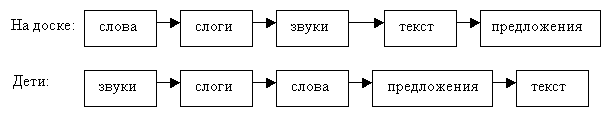 (Из звуков состоят слоги, из слогов - слова, из слов - предложения, из предложений – текст.)– Какое слово является завершающим? (Текст)
– Что такое текст? (Предложения, связанные между собой по смыслу.)
– Вспомним основные признаки текста, а я вам помогу.1. Текст состоит из предложений, которые … /стоят в определенном порядке и связаны друг с другом по смыслу/.

2.Текст состоит из трех частей ... /вступления, основной части, заключения или концовка/.3. Каждая часть пишется … /с красной строки/.4. У текста есть название – заголовок.Слайд.- Всё, что вы назвали это признаки текста.- Кто догадался, какая тема нашего занятия? О чем будем сегодня говорить? (Будем говорить о тексте.)- Текст тоже может «сломаться». Его нужно сделать правильным, т.е. восстановить.– Итак, мы будем восстанавливать текст. А что значит восстановить текст? (Определить последовательность предложений, определить части текста, место каждого предложения.)СлайдIII. Работа с серией картинок.Раздаются карточки.- Рассмотрите внимательно картинки.- Как вы думаете, какая картинка первая? (Мальчик с полной корзинкой грибов.)Картинка выставляется на доску. Поставили маркером цифру 1.- Как вы думаете, что произошло потом? (Стало темно. Начинается дождь.)Картинку ставит ученик. Поставили маркером цифру 2.- Что сделал мальчик? (Мальчик спрятался под деревом.)- Почему он спрятался? (Он испугался и сел под большой дуб.)Картинку ставит ученик. Поставили маркером цифру 3.- Что произошло дальше? (Сверкнула молния.)- Молния не только сверкнула, а еще и в дерево попала.Картинку ставит ученик. Поставили маркером цифру 4.- Если вы попадете под грозу, вы испугаетесь? Вам будет страшно? Найдите картинку,  которая показывает это.  (Мальчик от страха закрыл руками лицо. Уронил корзину с грибами.)- Оказаться одному во время грозы в лесу очень страшно. А можно прятаться во время грозы под одиноко стоящим деревом? Почему?Картинку ставит ученик. Поставили маркером цифру 5.- Какая следующая картинка? Что вы на ней видите? (Гроза прошла. Закончился дождь, светит солнце.)Картинку ставит ученик. Поставили маркером цифру 6.- Что вы видите на последней картинке? (Мальчик возвращается с грибами домой.)Картинку ставит ученик. Поставили маркером цифру 7.- Молодцы картинки расставили верно. К этим картинкам есть рассказ.- Прочитайте название. (Гроза.).- Вы согласны с названием. Почему? (Мальчик в лесу попал под грозу.)IV. Работа с деформированным текстом.Раздаются карточки с текстом.- Прочитайте. (Читает в слух 1 ученик.)Гроза.Он испугался и сел под большой дуб.Колю послали в лес за грибами. Он набрал грибов и возвращался домой.Молния попала в дерево. Дуб затрещал, полетели ветки, сучья.Вдруг стало темно. Полил дождь.Мальчик от страха закрыл глаза и уронил корзину.Коля собрал грибы и побежал домой.Гроза прошла быстро. Коля встал. Капало с деревьев, выглянуло солнце. На лбу была шишка.- Можем ли мы эту запись назвать текстом? (Нет.)- Почему не можем?  (Нет связи между предложениями.)- Правильно. Это непросто рассказ, в нем предложения перепутались. Давайте поставим их на место.- Исправьте текст, возьмите маркер и пронумеруйте предложения по порядку, можно использовать картинки. (Выполняют самостоятельно.).- Прочитайте получившийся текст. (Проверка.)- А сейчас мы подготовимся к письму. Пальчиковая гимнастика (в парах) Наши правые ладошки
Пусть поборются немножко.А ладони левые,
Тоже очень смелые:
- Мы от правых не отстанем –
Мы бороться сами станем.Пальчик к пальчику приставим,
А потом на них надавим.
Крепко пальчики стоят –
Стать сильней они хотят.Мы в игру теперь играем –
Палец к пальцу приставляем,
Чтобы быстрым быть и точным:
Надо постараться очень.- А сейчас мы подготовимся к письму.Игра-упражнение 1 . Возьмите неотточенный карандаш, зажмите его между ладонями и потрите.— Разогреем наши ладони перед письмом, послушаем, как он «шумит». «Пошумим» у правого уха, у левого. Молодцы!Игра-упражнение 3. А сейчас мы поиграем в игру «Д0ЖДИК ТИШЕ — ДОЖДИК ГРОМЧЕ. Наш друг- карандаш будет играть вместе с нами.- На улице осень, давайте представим, что ветер пригнал тучку, и пошел из неё дождик... кап да кап, тук да тук... .- Дети, давайте покажем, как идет дождик, как стучат его капли. Возьмите, пожалуйста, неотточенный карандаш и постучите им  то тише, то громче.- Встали сделаем зарядку.ВетерВетер дует нам в лицо,Закачалось деревцо.Ветерок всё тише, тише.Деревцо всё выше, выше.Физминутка.Раз – два, потянись,
Влево – вправо наклонись.
Руки вытянуть пошире,
Наклониться – 3, 4
И на месте поскакать
1, 2, 3, 4, 5.
На носок, потом на пятку,
Вместе делаем зарядку!СлайдV.Орфографическая минутка:грОза, возвращАлся , дуБ ,сучЬя, МалЬчик, соЛнце, кОрзину, шИшкаVI Запись текста учащимися.- Откройте тетради. Запишите исправленный текст.VIl. Самопроверка.- Перескажи текст по началам предложений (можно пользоваться картинками).Гроза.1. Коля в лесу набрал _______ .2. Вдруг стало ______ ,и полил ______.3. Он испугался и _______.4. Молния _______. Дуб затрещал, ______.5. Мальчик от страха _______и ______.6. Гроза ______ . Выглянуло ________.7. Коля собрал _______ .СлайдРечевая разминка.- Я прочитаю скороговорку, вы послушайте. Прочитаем вместе.- Кто прочитает громко? Теперь прочитайте тихо. Медленно. Быстро.ВИДИТ ВОЛК КОЗУ, ЗАБЫВАЕТ ПРО ГРОЗУ,XI. Итог занятия.- С чем мы сегодня работали? (С текстом.)- Из чего состоит текст?Оценка деятельности детей:ПРИЛОЖЕНИЕ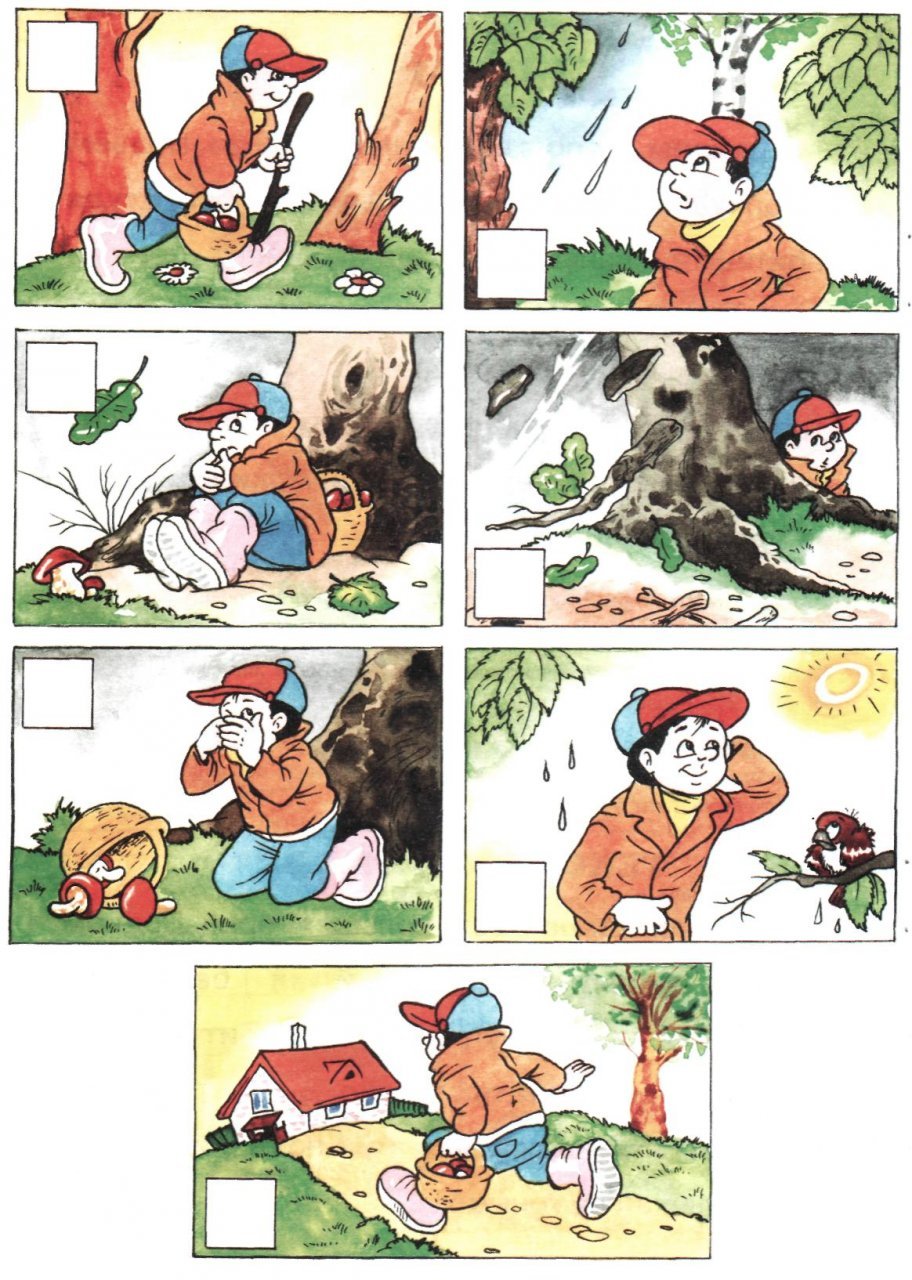 Гроза.Он испугался и сел под большой дуб.Колю послали в лес за грибами. Он набрал грибов и возвращался домой.Молния попала в дерево. Дуб затрещал, полетели ветки, сучья.Вдруг стало темно. Полил дождь.Мальчик от страха закрыл глаза и уронил корзину.Коля собрал грибы и побежал домой.Гроза прошла быстро. Коля встал. Капало с деревьев, выглянуло солнце. На лбу была шишка.РефлексияПодведение итогов урокаБлагодарю за внимание!3142576